FORMULAIRE D'APPEL À INTÉRÊT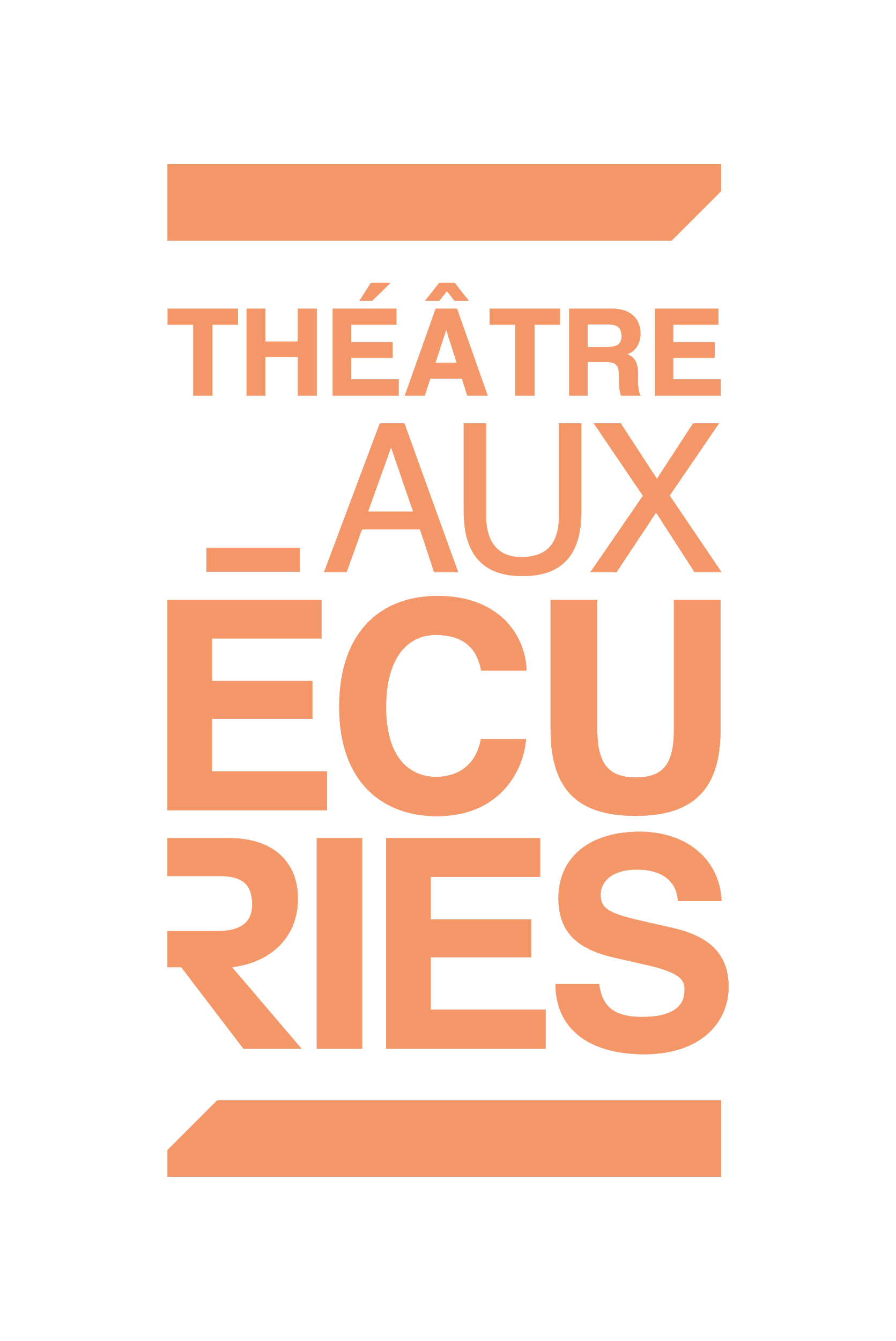 COMPAGNIE RÉSIDENTETHÉÂTRE AUX ÉCURIES 2021Nom de la compagnie / du collectif / de·s l’artiste·s :___________________________________________________________________Description de la mission et de l’ADN de la compagnie / du collectif / de·s l’artiste·s (500 mots):Bref historique du parcours de la compagnie / du collectif / de·s l’artiste·s (si vous le désirez, mettez ici des liens vers vos réalisations) (500 mots) :Selon vous, qu’apporteriez-vous au Théâtre Aux Écuries et pourquoi seriez-vous le·a nouveau·lle compagnie / collectif / artiste·s à devoir rejoindre l’équipe du collectif de direction artistique du Théâtre Aux Écuries ? Comment voyez-vous votre art se déployer au cours des 7 prochaines années ? (500 mots) Une fois le formulaire dûment rempli, merci de le renvoyer à recrutement@auxecuries.com avant le dimanche 7 mars 2021, à 20h00. Seul·e·s les compagnies / collectifs / artiste·s selectionné·e·s pour la deuxième étape de sélection seront contacté·e·s. Si vous avez des questions en lien avec l’appel à intérêt, n’hésitez pas à contacter le Collectif de direction artistique à artistique@auxecuries.com